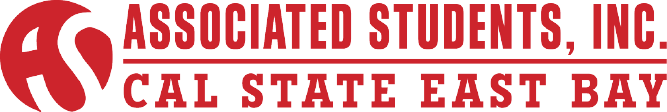 ASI Finance Committee Regular Meeting Minutes of April 20th, 2015CALL TO ORDER: Chair Leopold calls meeting to order at 2:04 PM.ROLL CALLMembers Present				Absent Members			GuestsJordan Leopold				Martin Castillo			Kereet UppalJaneesha Jones				Erik PinlacMichael Lau				Thamer Alhathal						Doris Lagasca						Marguerite HinrichsACTION ITEM - Approval of the AgendaAmendment I: (Jones) to amend agenda to add ACTION ITEM – Start-Up Weekend Funding Grant. Amendment carries. Agenda approved as amended.PUBLIC COMMENT - Public Comment is intended as a time for any member of the public to address the committee on any issues affecting ASI and/or the California State University, East Bay.No Public Comment. NEW BUSINESSVI. ACTION ITEM – Start-Up Weekend Funding Grant	Chair Leopold addresses the following:Start-Up Weekend is one of the biggest student lead programs at CSU East BayA group of students from all disciplines and majors, throughout campus and outside campus come together to create a start-up over 3 days. Last year, ASI was the primary funder for the event, this year ASI will not be the primary funder however ASI will still like to fund the event given its presence on campusFor any club on campus the maximum funding budget is $1,500 a quarter. Last meeting it was discussed making an exception for Start-Up Weekend to fund them an extra $1,000 totaling to $2,500 being funded. Finance Committee has taken the responsibility of approving the allocation for Start-Up WeekendMotion: (Lau) to approve Start-Up Weekend for an addition $1,000 for a total amount of $2,500.  Motion carries.5:35VII. ACTION ITEM – Ronin Anime Club, Exception Chair Cesena addresses the following:Application was submitted wishing to take 12 members to the Fanime Convention in San JoseCurrent policy states that if the registration fee is more than $50 then the club can only sent a max of 3 students. Being that the registration fee is $65 then the club can only take 3 members.It was discussed in last meeting to make an exception and allow more than 3 members to go.Motion: (Lau) to approve the Ronin Anime Club to send 5 members to the Fanime Conference.   Motion carries.  7:57VIII. ACTION ITEM – Policy ChangeChair Leopold addresses the following:Collaborative Events section language brings confusion to individuals so it needs to be cleared up“Multiple organizations (2 or more student clubs or organizations) collaborating for a single event and wishing to receive funding for that event may be funded provided that the total amount of money for the entire event divided amongst the organizations does not exceed $2,500.00. Each individual club must submit it’s own Request Form and signify that it is a combined event.”Jones comments that she agrees with what President Alhathal stated that if limit were to be moved to $3,000, a lot of the officers are officers for multiple clubs and so for a collaborative event if say 5 clubs collaborated then being that one person is an officer in all those clubs then a lot of the money will go just for one event. She states that the cap is necessary. That way the budget is enough for everyone. She agrees that the way the policy is right now is fine. Chair Leopold states that in the policy there is no cap to how many clubs can collaborate it just says “2 or more”. Currently the clubs/organizations are able to get $1,500 for the fall and spring quarter and $1,000 for the winter quarter. When clubs and organizations collaborate the total limit is $2,500. He believes that the language should state 2-4 students clubs and organizations collaborating for a single event. He believes that a cap on the number of clubs and organizations that can collaborate will be best.Jones states that with the creation of a cap in the number of clubs and organizations that can collaborate then there could be a possible increase in the amount of funds that can be provided by ASI.  Motion: (Jones) to amend the policy to allow 2-4 clubs and organizations to collaborate together instead of 2 or more. Motion carries.Conference Registration Section Motion: (Lau) to amend policy to say if conference fee is $80 or less club/organization can take 5 individuals, officers preferred.Motion carries.10% Rule Clubs cannot actually request the full $500 worth of food or any other item due to the 10%President Alhathal mentioned to Chair Leopold that if clubs/organizations really want to receive $500 worth of food, for example, then they would need to request more to get that amount.   Jones and Lau agree with what President Alhathal comment and look for no more further changes in this section of the policy.Advertisement SectionJones states that on the policy it is stated that advertising is basically optional for funding an event. She believes that depending on the amount of people that are expected to attend an event then advertisement be mandatory. If there is no advertisement for an event and people do not know about it then how can it be concluded and assured that funding is going back to all students and not particularly a club. Chair Leopold thinks that it is subjective for certain clubs. He states it is important to ask how a club will be advertising an event even more when there is no request for advertisement. He believes it is up to the discretion of the committee and VP of Finance. The purpose of the ASI Finance Committee is to give back to the students using their own funds so that they can enhance student life on campus. Giving the word out of the events that are being funded is one component. Motion: (Lau) to approve the newly revised Club Funding Policy.Motion carries.38:17IX.ROUNDTABLE REMARKSLeopold: I have a really good committee. I am glad that we were able to get through the budget and policy changing. I want to commend you all for doing a great job. 39:14X. ADJOURNMENTMeeting adjourned at 2:43 PMMinutes Reviewed by:VP/Chair of FinanceName: Jordan LeopoldMinutes Approved on:5-15-15Date: